1.___________________________________2.___________________________________3.___________________________________4.___________________________________5.___________________________________6.___________________________________7.___________________________________8.___________________________________9.___________________________________10.________________________________ __11.__________________________________12.__________________________________1.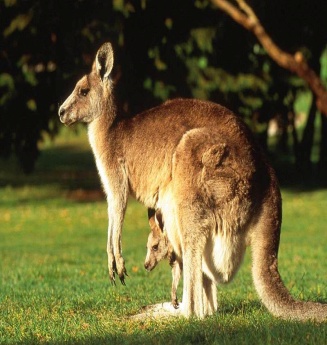 2. 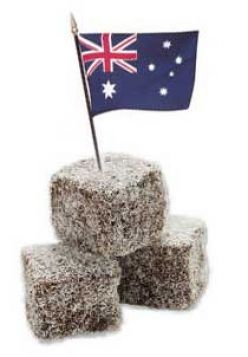 3.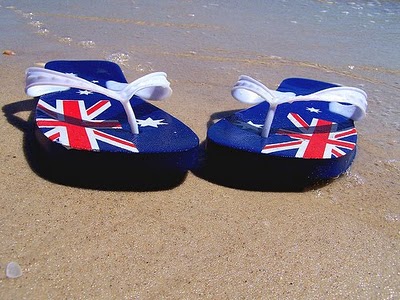 4.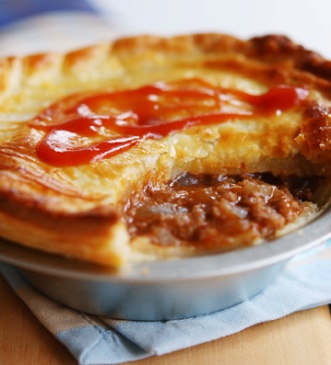 5.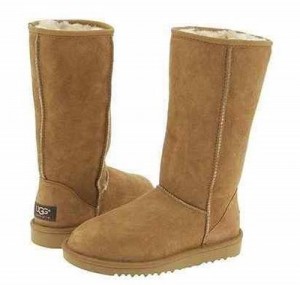 6.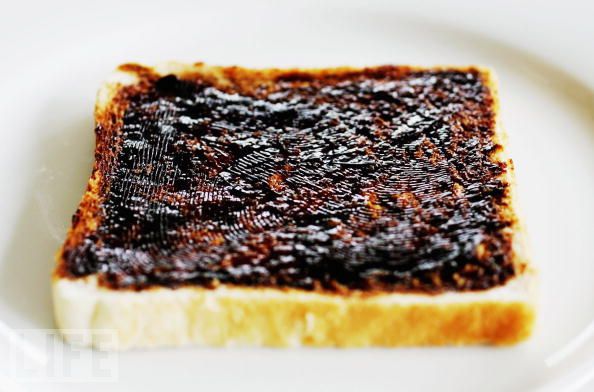 7.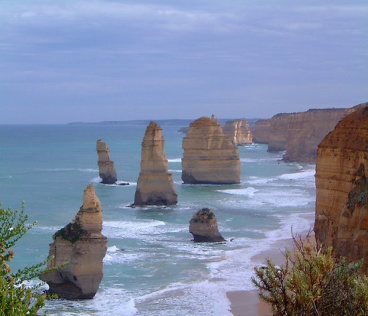 8.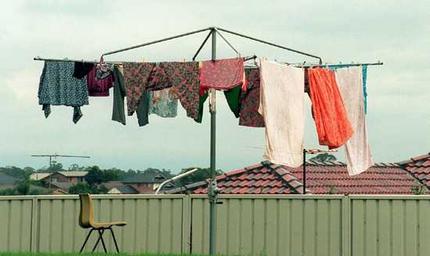 9.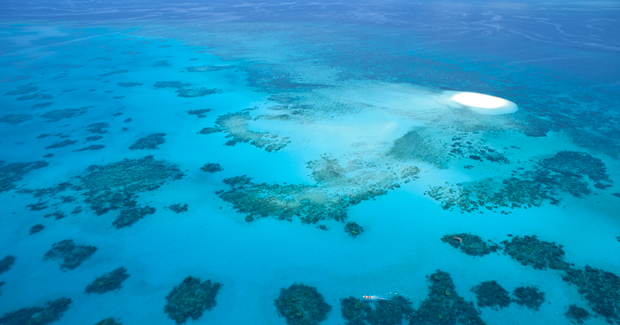 10.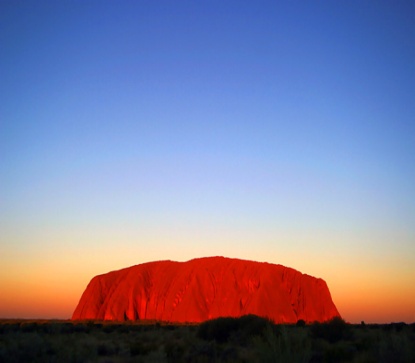 11.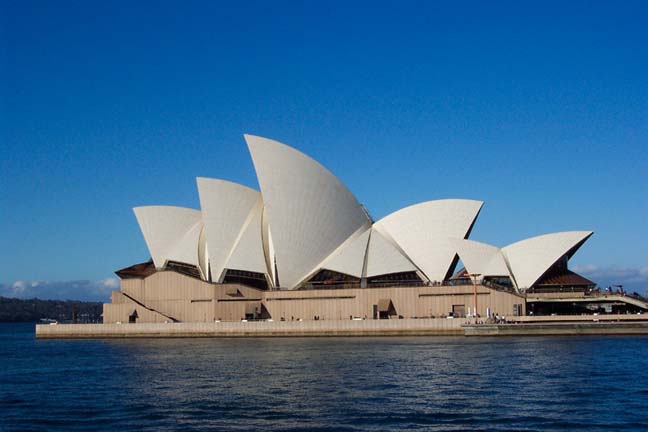 12.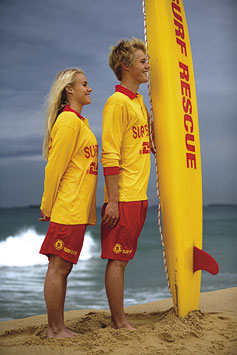 